BiographyBob Bunting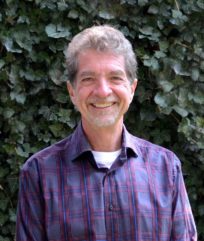 Bob Bunting is a scientist and serial entrepreneur, high technology start-up expert and educator who earned his Master’s degree in Atmospheric Sciences from Saint Louis University. He is also the CEO of The Climate Adaptation Center (CAC) a Sarasota-based independent 501(C) (3) whose mission is to bridge the gap between the latest scientific research and the public’s understanding of our changing climate and how it impacts where we live. It is the prototype for future CACs in different markets.Bob has worked in government, industry and academia. He was the Director of the University Corporation for Atmospheric Research UCAR, where he was a scientist and executive vice president. He also was cofounder of the UCAR Foundation where he commercialized technology used for atmospheric and climate research and founded the Corporate Affiliates Program.In addition, he was a lead forecaster for the National Weather Service and scientist at the National Center for Atmospheric Research (NCAR). He was COO and co-founder of the University Corporation for Atmospheric Research Foundation, which oversees the commercialization of all intellectual property generated by NCAR.